Evaluation : la lettre [e]Colorie si tu entends [e]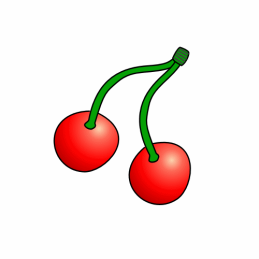 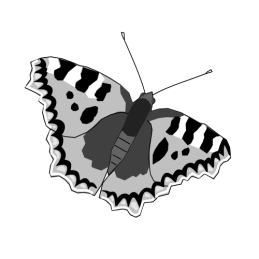 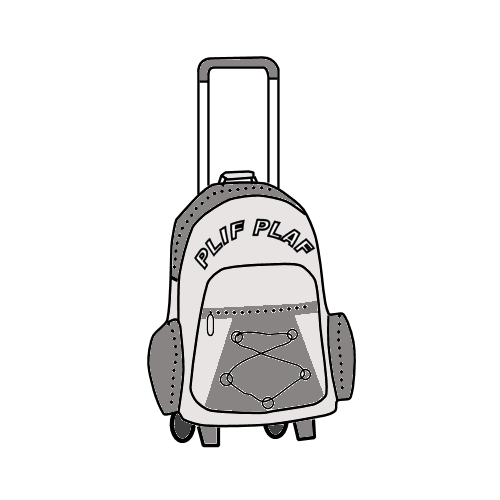 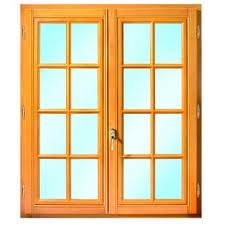 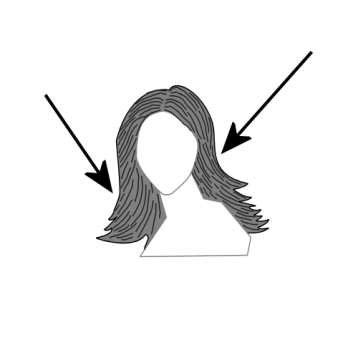 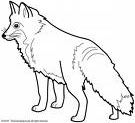 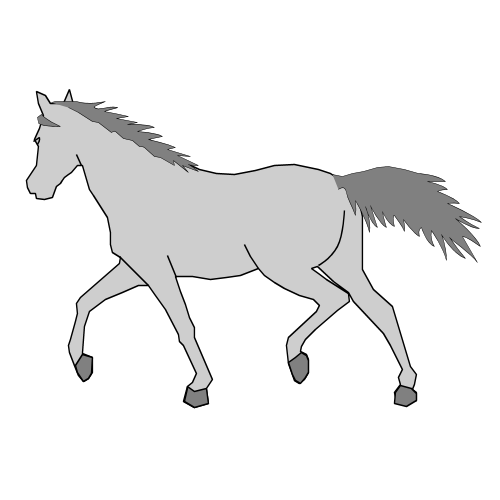 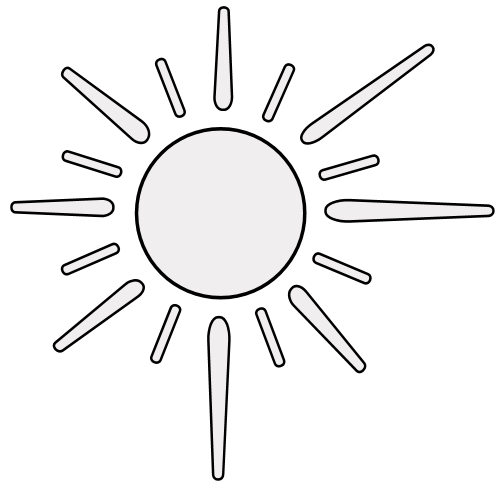 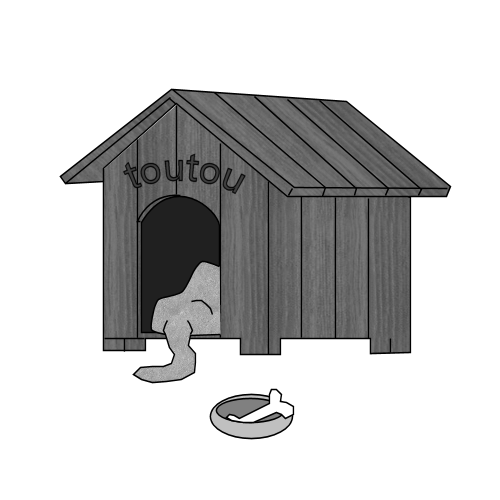 Trace une croix quand tu entends [e]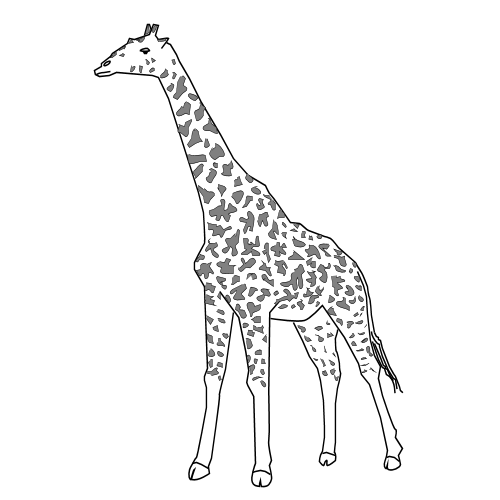 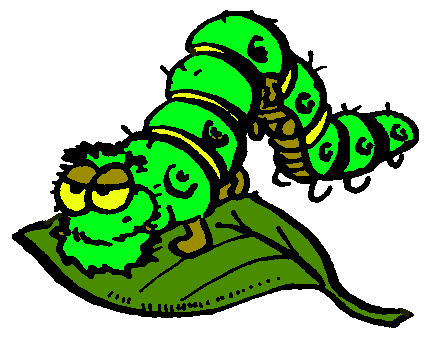 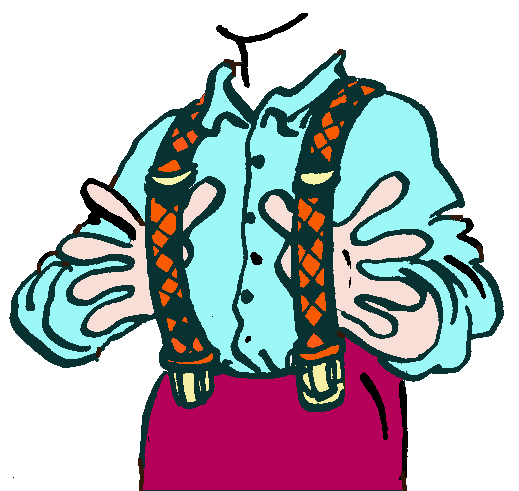 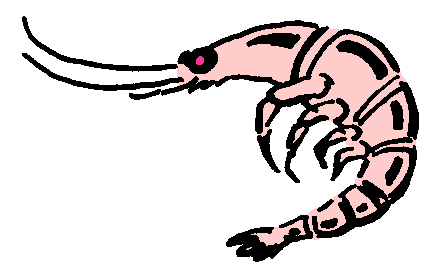 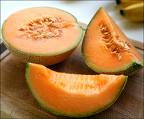 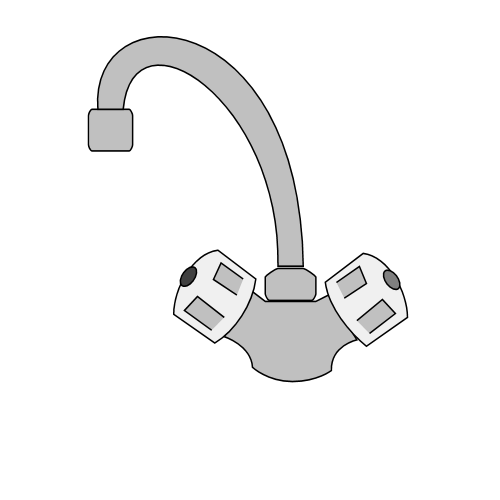 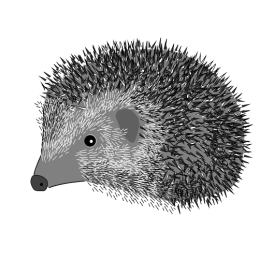 Entoure les E e E e                                                           